                                                                                                                                    Задание№1. Составить вопросы  к кроссворду.1)________________________________________________________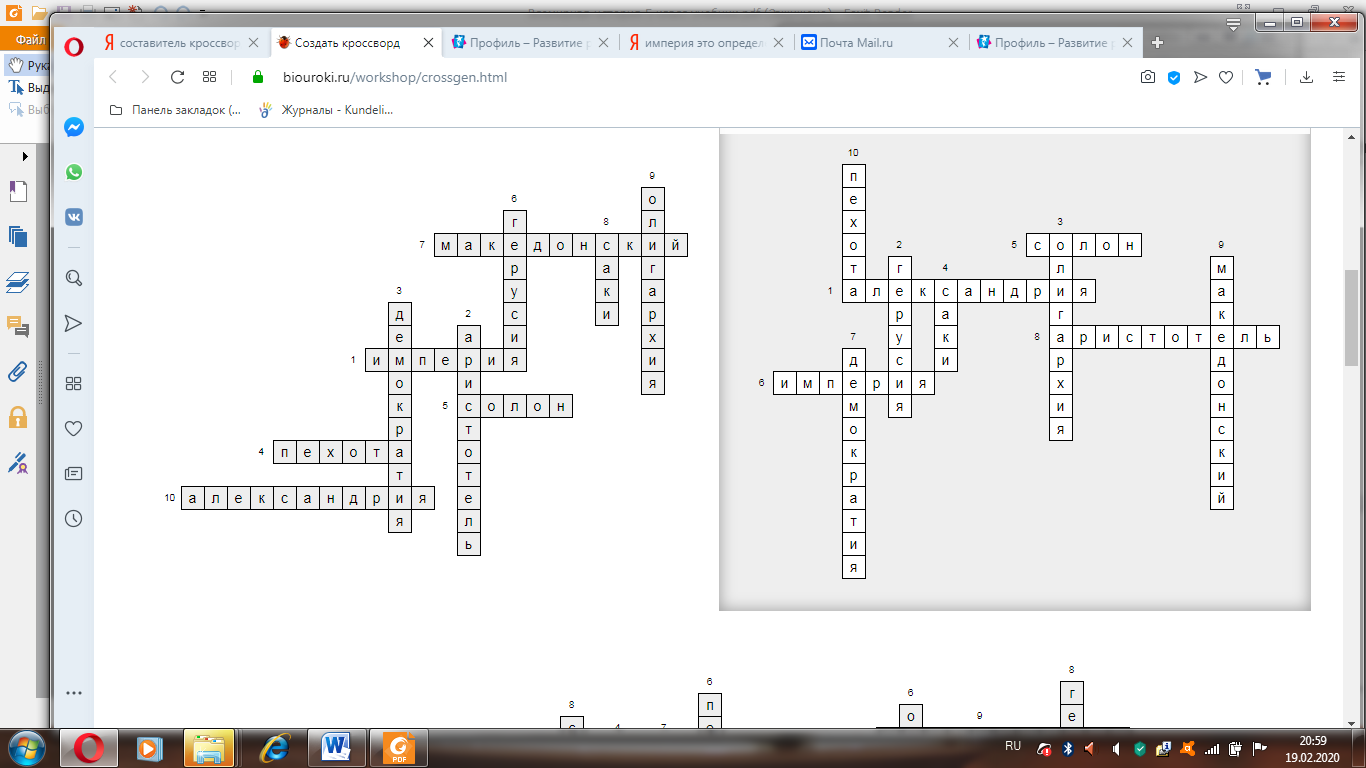 2)___________________________________________________________3)___________________________________________________________4)___________________________________________________________5)___________________________________________________________6)___________________________________________________________7)___________________________________________________________ 8)____________________________________________________________                                                                                                                                                                            9)___________________________________________________________                                                                                                                                                          10)__________________________________________________________
Задание №2.  Составить 2 тонких  и 2 толстых вопроса по теме….1)_________________________________________________________________________________________________________________2)_________________________________________________________________________________________________________________3)_______________________________________________________________________________________________________________4)_____________________________________________________________________________________________________________________Задание №3 . Заполнить таблицу. «походы Македонского». Интересные фактыЗначение щита в Древней Греции было невероятно высоким. Боец мог обломать в бою копье, бросить меч, скинуть свой шлем или даже доспехи, но только потеря щита считалось серьезным преступлением. Что повлияло на такое правило?"С щитом или на щите" (знаменитая фраза, произнесенная спартанкой своему сыну, уходящему на войну)С внутренней стороны он был обтянут кожей, а с внешней - покрыт бронзой или железом. В некоторых вариантах, кожа покрывала обе стороны снаряжения, в то время как железом обивалась лишь кромка.В начале V века до н.э. к щиту снизу добавляли специальную занавеску, которую изготавливали из кожи, войлока или ткани. Такая привесь обеспечивала дополнительную защиту ног от стрел и дротиков противника.Щит имел выпуклую форму, достигал в диаметре одного метра и закрывал своего хозяина от подбородка до колен. Весить снаряжение могло от 6 до 10 килограммов.Щит это символ воинской доблести. Щит передавался от отца к сыну поколениями и являлся семейной реликвией. Учитывая греческую тактику ведения боя, когда воины сражались фалангой, от крепкого щита зависело благополучие всего отряда. Боец мог лишиться личного оружия в бою или не иметь доспехов, всё это являлось личными проблемами. Однако, аспис прикрывал не только самого воина, но и его товарищей по фаланге.Ко всему прочему, боец, спасающийся бегством, из-за тяжести щита, бросал его в первую очередь. Таким образом, отсутствие этого элемента снаряжения, при возвращении солдата на родину, бросало тень на его честь и намекало на трусость.В ряде случаев, потеря щита, действительно, влекла за собой смертную казнь. Чаще всего, такого воина просто лишали гражданских прав и на всю жизнь покрывали позором. Правда, существуют исключения.Спартанец Аристодем не терял свой щит, однако получил прозвище "трус" за то, что пережил Фермопильское сражение и вернулся домой. В частности, это единственный воин, который пережил легендарную битву. Он смог смыть позор в следующей битве при Платеях и реабилитировал свое имя.Раздел долгосрочного планирования: 3 ВРаздел долгосрочного планирования: 3 ВШкола: КГУ «Белоусовская основная школа»Школа: КГУ «Белоусовская основная школа»Дата: Дата: ФИО учителя: Логинова Н.АФИО учителя: Логинова Н.АКласс: 5 Класс: 5 Участвовали: Не участвовали: 0Тема урока:  Почему Александр Македонский не смог покорить скифов.Тема урока:  Почему Александр Македонский не смог покорить скифов.Тема урока:  Почему Александр Македонский не смог покорить скифов.Тема урока:  Почему Александр Македонский не смог покорить скифов.Цель обучения, которые необходимо достичь на данном уроке. 5.3.2.1–знать и использовать понятие «империя» для объяснения взаимоотношений государств в древности;  5.3.2.2 – объяснять, каким образом завоевательные войны и возникновение империй меняли границы государств 5.3.2.1–знать и использовать понятие «империя» для объяснения взаимоотношений государств в древности;  5.3.2.2 – объяснять, каким образом завоевательные войны и возникновение империй меняли границы государств 5.3.2.1–знать и использовать понятие «империя» для объяснения взаимоотношений государств в древности;  5.3.2.2 – объяснять, каким образом завоевательные войны и возникновение империй меняли границы государствЦель урока Выяснить  причины побед и поражений великого полководца Александра Македонского. Выяснить  причины побед и поражений великого полководца Александра Македонского. Выяснить  причины побед и поражений великого полководца Александра Македонского.Критерии оцениванияВсе: Описывают борьбу саков с армией Македонского, называют участников и итог войны.Большинство:   Выявляют причины побед саков в войне с А. Македонским. Некоторые: объясняют, почему войны и возникновение империй, изменили границы государств.Все: Описывают борьбу саков с армией Македонского, называют участников и итог войны.Большинство:   Выявляют причины побед саков в войне с А. Македонским. Некоторые: объясняют, почему войны и возникновение империй, изменили границы государств.Все: Описывают борьбу саков с армией Македонского, называют участников и итог войны.Большинство:   Выявляют причины побед саков в войне с А. Македонским. Некоторые: объясняют, почему войны и возникновение империй, изменили границы государств.Языковые задачиРазвитие навыков   слушание, чтение, говорение и письмо. Расширение словарного запаса через специфические для темы понятия: «империя»,  «фаланга», «колония».Развитие навыков   слушание, чтение, говорение и письмо. Расширение словарного запаса через специфические для темы понятия: «империя»,  «фаланга», «колония».Развитие навыков   слушание, чтение, говорение и письмо. Расширение словарного запаса через специфические для темы понятия: «империя»,  «фаланга», «колония».Воспитание ценностей вЧерез ценности  Мәңгілік ел  «Национальная безопасность и участие страны в решении всемирных, региональных проблем с глобальной точки зрения», воспитывать у учащихся гражданскую ответственность, патриотизм, уважение и солидарность к истории своей страны».Через ценности  Мәңгілік ел  «Национальная безопасность и участие страны в решении всемирных, региональных проблем с глобальной точки зрения», воспитывать у учащихся гражданскую ответственность, патриотизм, уважение и солидарность к истории своей страны».Через ценности  Мәңгілік ел  «Национальная безопасность и участие страны в решении всемирных, региональных проблем с глобальной точки зрения», воспитывать у учащихся гражданскую ответственность, патриотизм, уважение и солидарность к истории своей страны».Межпредметная связьИстория Казахстана, естествознание, литература, познание мира, географияИстория Казахстана, естествознание, литература, познание мира, географияИстория Казахстана, естествознание, литература, познание мира, географияПредыдущие знанияУчащиеся знакомы с племенным союзом саков и его историей из курса «История Казахстана» в 5 классе; знают, чем Древняя Спарта отличалась от Афин: особенности политического  устройства древних государств.Учащиеся знакомы с племенным союзом саков и его историей из курса «История Казахстана» в 5 классе; знают, чем Древняя Спарта отличалась от Афин: особенности политического  устройства древних государств.Учащиеся знакомы с племенным союзом саков и его историей из курса «История Казахстана» в 5 классе; знают, чем Древняя Спарта отличалась от Афин: особенности политического  устройства древних государств.Этапы урокаДеятельность учителяДеятельность учащихсяресурсыНачало  урока. 8- минВзаимоприветствие .   Создание позитивного настроя «камушки пожелания».Рассаживает уч-ся по группамЗадание №1. ИР+ПР(проверка Д/з)  «кто быстрее»Соотнести.- в Греции самыми крупными полисами  считаются Афины и Спарта,(соотнести   особенности полисов).  В задание добавлены понятия, которые для детей являются новыми (фаланга, империя)Учитель  корректирует  ответы уч-ся при необходимости.Уч-ся выстраиваются в  круг берут с мешочка  цветной камушек. Учитель при этом желает уч-ся  активной . творческой работы на уроке. Уч-ся рассаживаются по цвету камушек.Задание№1Учащиеся  соотносят определения   и понятия ФО. Взаимопроверка! Правильный ответ на слайде.Критерии оценивания:1Правильно распределяют ключевые слова между понятиями и определениями.2)Знают значения слов.Уч-ся приходят к выводу о том, что в данном задании есть понятия, ранее не знакомые  им. И они связаны с новой темой урока.Мешочек с камушкамиЛистыкарточки -Я предлагаю вам посмотреть на слайд…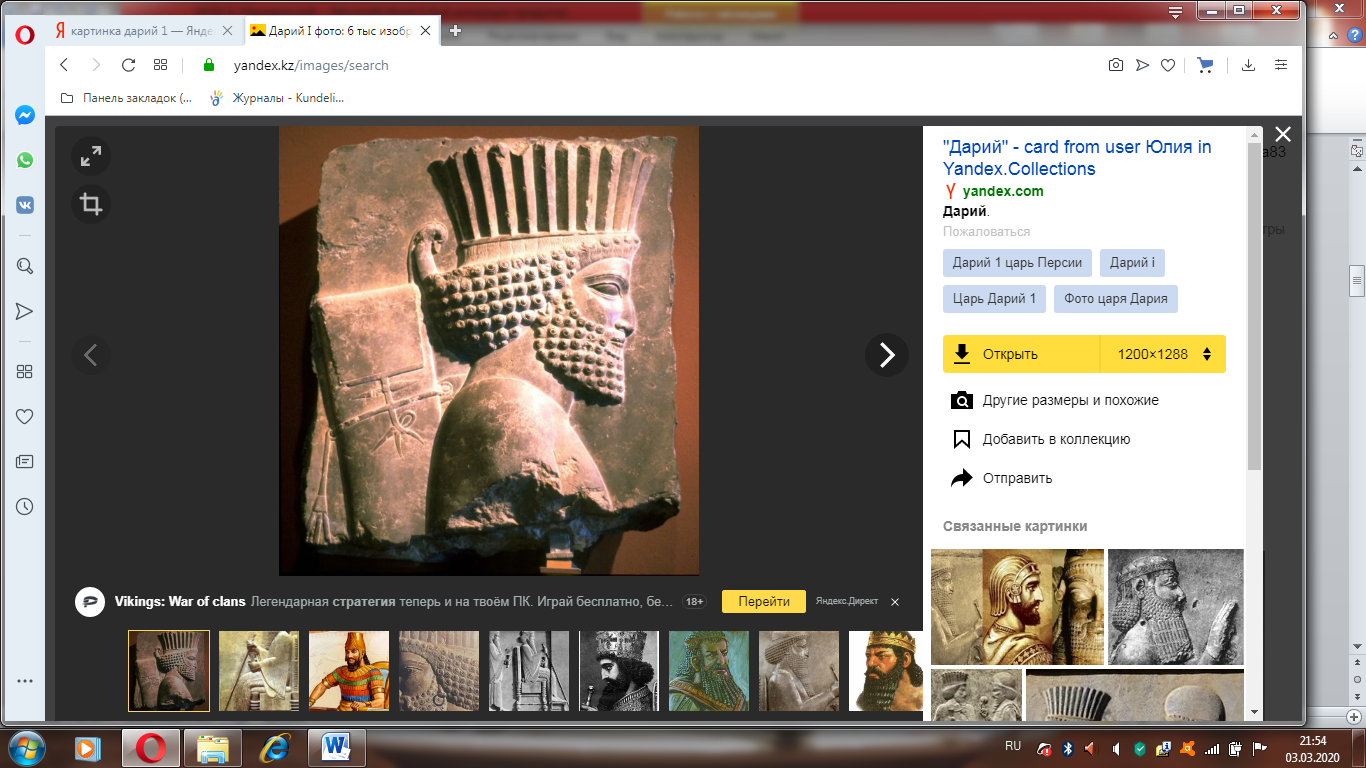 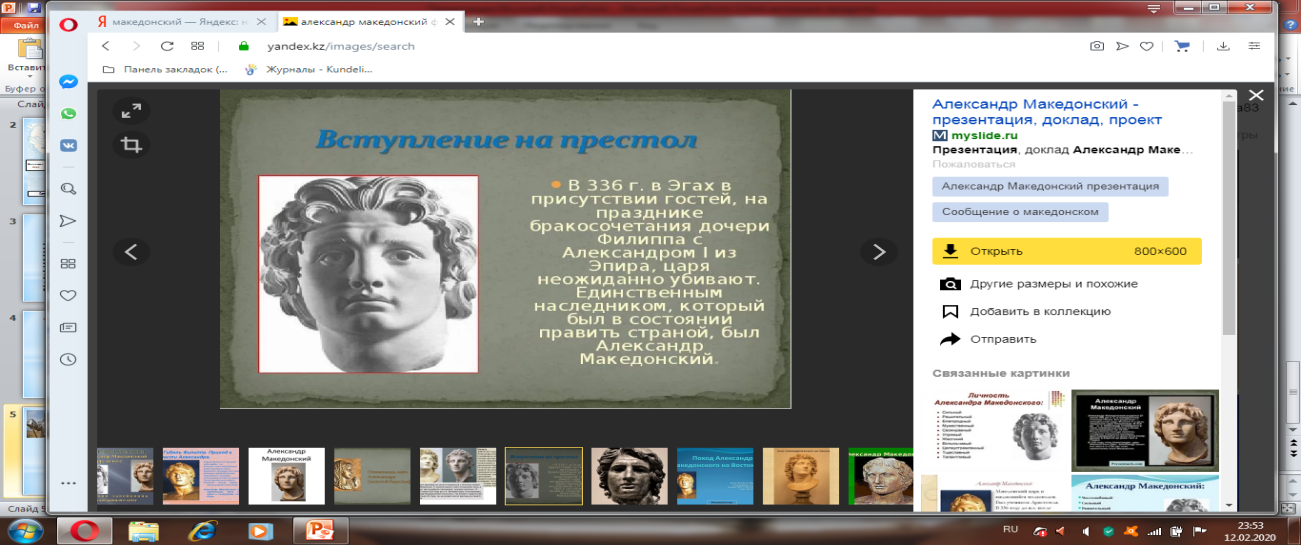 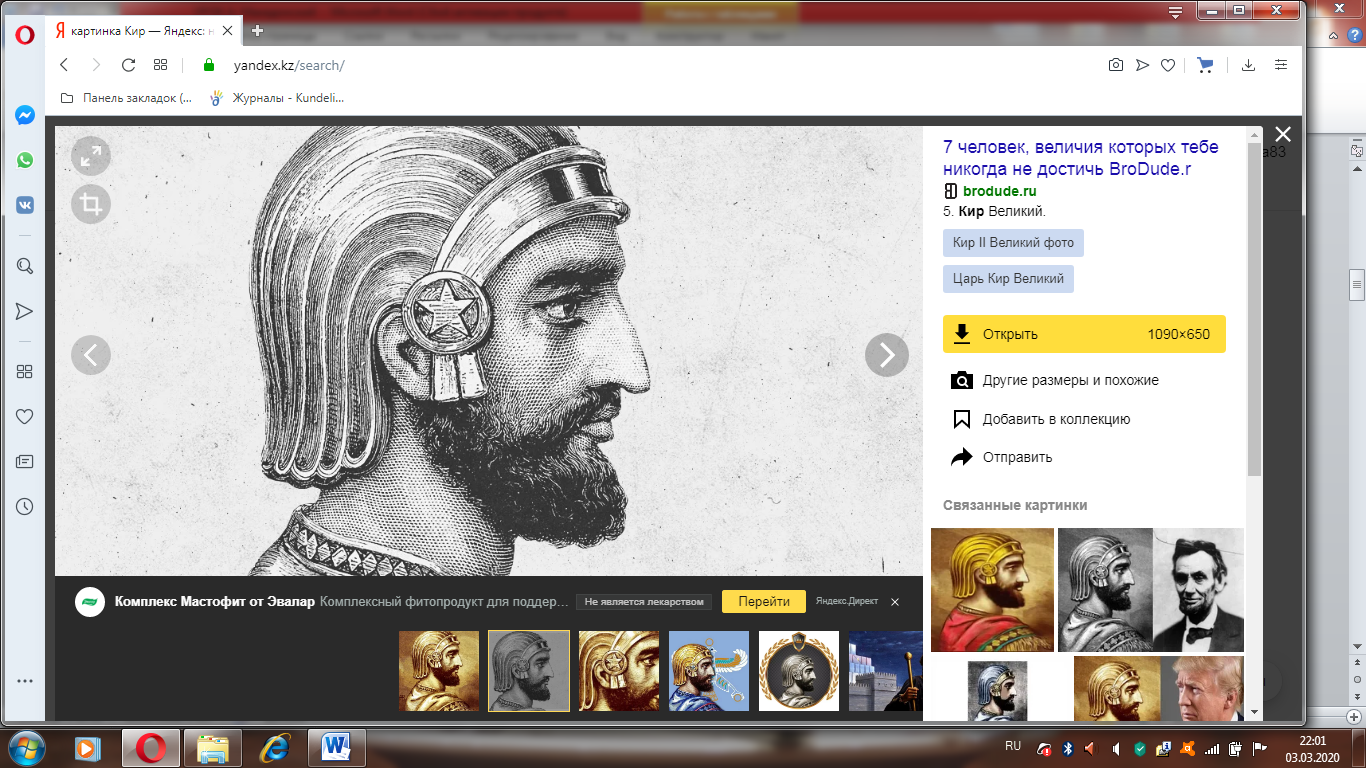 (И прослушать стихотворение…)Я БОГ в Египте, царь в Персеполе,Покорён мне священный ВавилонПочти весь  Мир в моей державной воле И до небес возносится  мой трон!Моя фаланга царства сокрущает; Свет разума повсюду я несуИ судьбы мира навсегда решают Слова мои – лишь их произнесу!- как вы думаете, о ком из этих личностей идёт речь?- какие цели нашего урока?О чем  нам необходимо с вами узнать? Чего  вы ждёте от этого урока?Смотрят на слайд и слушают стихотворение- ответ уч-ся – А. МакедонскийСтавят цели урока…-Узнать кто такой А. Македонский Чем он известен? И т.дПрезентация осмысление8мин 8 мин3мин1мин6мин4мин.       Задание № ГР.Заполнение интеллект  карты. По заданному шаблону.--Для того что бы нам с вами более подробно изучить  данную историческую личность, я предлагаю вам выполнить  задание в группе. (Каждая группа выполняет  индивидуальное задание)Задание. Просмотр  видеофрагмента, (разноуровневые задания).Сегодня мы с вами узнали много интересного о личности А. Македонского, Опережающее задание «военное снаряжение Македонцев»-Из курса истории Казахстана, вы  уже знаете, кто же такие скифы?--- После установления своей власти над Грецией Македонский  разбил Персидское царство и начал вторжение в Азию и приблизился к р.Сырдарья.Борьбу против греко-македонских завоевателей возглавил сак Спитамен. Около трёх лет он вёл партизанскую войну против македонской армии. Но,  не  смотря на военное превосходство македонской армии, Александру  всё таки не удалось  захватить территорию  и подчинить себе скифов?Задание №5.  По раздаточному материалу, определить  наиболее важные  причины, почему  македонский не смог покорить скифов.- вывод: таким образом Любовь к Родине , отвага, мужество позволили сакам героически  противостоять мощной армии А. Македонского.д/з на листах А4, право выбора.На закрепление изученного материала, учителем предлагается выполнить по выбору одно из 2-х заданий.7 минРабота с допол. источником (раздаточный материал)+ учебник 1Гр- детство и юность А. Македонского2гр- черты характера, которые помогли ему  добиваться своих целей.3гр. – завоёванные государства4гр. Интересные факты о А. МакедонскомПо окончанию работы  каждая группа защищает свою работу и прикрепляет Лист на доску( в итоге после выступления всех групп, получается целостная интеллект карта)ФО «2  или 1звезда », группы оценивают друг друга, Критерии оценивания:-выделяют из текста главную информацию-оформляют в виде  небольшого текста.1гр- отвечает на вопросы по тексту2гр- заполняет таблицу  по видеофрагменту3гр- работа с контурной картой, нанесение на  карту путей завоевательных маршрутов и крупных завоёванных гос-в.Выступление  уч-ся по опережающему заданию(презентация 1-2 слайда), знакомство с термином фаланга1гр. критерий.-  правильно ответили на вопросы, не менее 5 ответов из 8 вопросов2гр. Критерии-  написаны правильно года главных военных сражений войск македонского,  участники  , итог сражения.3гр. на карте отмечены маршруты завоевательных походов, и указаны завоёванные государства., не менее 4.- саки.Задание №5. Работа в группах . Читают предложенный материал на карточках, определяют причины  неудач А. Македонского и побед скифов в войне., определяют наиболее значимую на их взгляд информацию. Аргументируя свой выбор.Метод  «посол». Представитель от каждой группы идёт в другую. И обосновывает  выбор своей группы, группа оценивает Критерии оценивания:-Отмечают, факты  что повлияло на неудачи Македонского-Что помогло скифам  сохранить свою независимость, и не допустить вторжение македонцев.Уч-ся по своему выбору (скрытая дифференциация), выполняют,  задание соответствующее их познавательной деятельностиСинквейн «Македонский»3-х минутное эссе.(по желанию уч-ся зачитывают в группах, группа оценивает по методу « я отдаю голос….»)Приложение №1Раздаточный материал с текстом+  стр 77. учебник NiS  2017г. авт:Б.С Букарина, Г.Б Зикирина.Приложение№2Термин империяВидео (ссылка)Термин фалангарефлексия2 мин.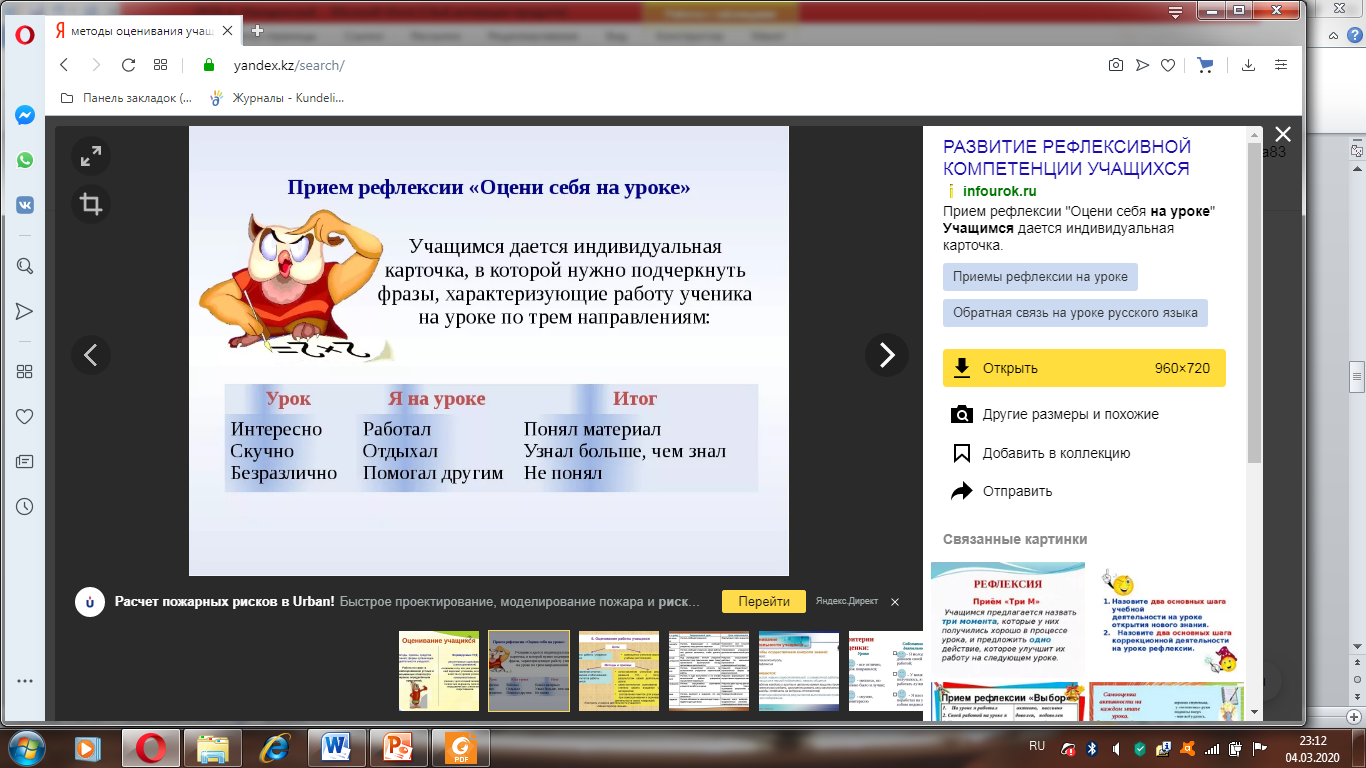 ИР.  Уч-ся  оценивают сами себя  по активности на уроке Дополнительная информацияДополнительная информацияДополнительная информацияДифференциация –
как вы планируете
максимально   поддержать
ученика? Как    видоизмените
задание способному  ученику?Оценивание – как планируете
проверять знания учащихсяОхрана
здоровья и  безопасность ,
Деление на группы(разноуровневые)Групповая работа(А, В,С)Консультация  учителя для уч-ся затрудняющихся при выполнении задания.Разноуровневые задания(которые  при поддержке уч-ся группы А и В могут выполнить уч-ся группы С )1. оценивание группы(2 звезды, 1 пожелание).2.  выполнение индивидуальной и парной работы (проверка д/з)- взаимооценка.3. « я отдаю свой голос….» 4. на этапе РефлексияСоздание эмоционального настрояПоддержка благоприятной среды в течении урока посредством похвалы.Смена видов  деятельности .датасобытие           событие                                      стороны          (между  кем проходило сражение)                                      стороны          (между  кем проходило сражение)             результат334г.до нэ333г.до н.э331г.до н.э